Тема: «Вертикальная разметка»Вертикальная разметка в виде сочетания черных и белых полос на дорожных сооружениях и элементах оборудования дорог показывает их габариты и служит средством зрительного ориентирования.2.1.1 - 2.1.3 - обозначает элементы дорожных сооружений (опор мостов, путепроводов, торцевых частей парапетов и тому подобного), когда эти элементы представляют опасность для движущихся транспортных средств;

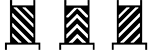 2.2 - обозначает нижний край пролетного строения тоннелей, мостов и путепроводов;
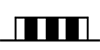 2.3 - обозначает круглые тумбы, установленные на разделительных полосах или островках безопасности;
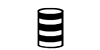 2.4 - обозначает направляющие столбики, надолбы, опоры ограждений и тому подобное;
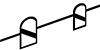 2.5 - обозначает боковые поверхности ограждений дорог на закруглениях малого радиуса, крутых спусках, других опасных участках;
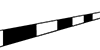 2.6 - обозначает боковые поверхности ограждений дорог на других участках;
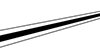 2.7 - обозначает бордюры на опасных участках и возвышающиеся островки безопасности.

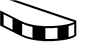 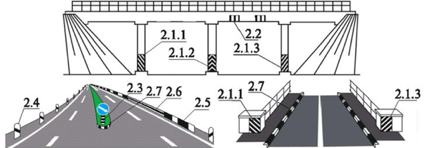 Домашнее задание: выучить конспектОтветьте на вопросы:Основное назначение вертикальной разметки?Как выглядит вертикальная разметка?Для чего используется разметка 2.4?